Submitted date：        (YYYY)/       (MM)/       (DD)to the Safety Office Director, JASRIApplication to enter “TOKUREI-KUIKI” in NewSUBARUIt should be filled in the LASTI/ JASRI/RIKEN div./dept. of worker.*Section Head : administrative post, group leader, and so on　The following person will apply for the approval to enter " TOKUREI-KUIKI " in NewSUBARU.When this person enters " TOKUREI-KUIKI ", he/she must work in accordance with Radiation Safety Education on the back page of this application.The worker need to fill in the form within heavy black-edged part and must read to understand the contents on the back of this form, and sign in the column on the bottom.【Radiation Safety Education to enter TOKUREI-KUIKI】For your safety, follow the warning (notice) board and SPring-8 staff’s instructions.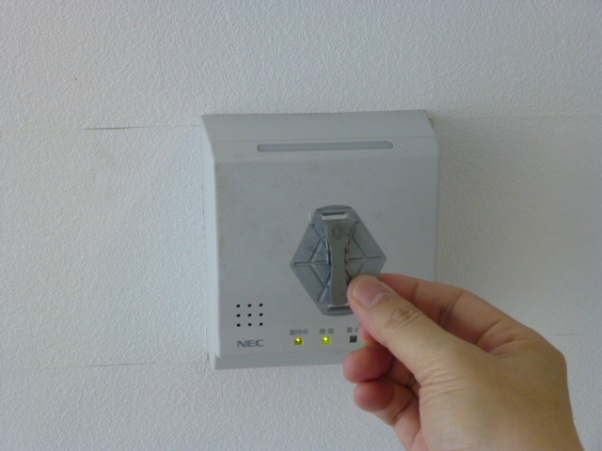 Contact to guard post (ex.119) immediately when the emergency (injury, fire, and so on) arise.Do not smoke, eat, drink, and make up in TOKUREI-KUIKI.Do not get close to areas and equipments or apparatus irrelevant to your work.Do not transfer to others, acquisition, rent your “IC tag” of TOKUREI-KUIKI which JASRI lent it to you.
 (IC tag: the plastic tag with IC chip)Use your “IC tag” for TOKUREI-KUIKI whenever you enter or leave the TOKUREI-KUIKI.Contact to JASRI Safety Office promptly if you lose or break “IC tag” for TOKUREI-KUIKI.Return “IC tag” for TOKUREI-KUIKI to JASRI Safety Office after your work is finished.There are two signs, Picture ⑴ shows TOKUREI-KUIKI, Picture ⑵ at doorway of TOKUREI-KUIKI. There is a denotation, Picture ⑶which shows “Radiation Controlled Area” at the door of Machine Laboratory. TOKUREI-KUIKI admittance worker do not enter there.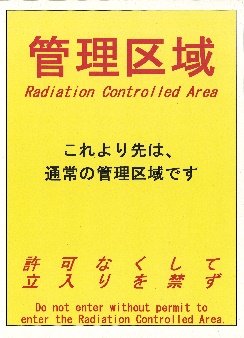 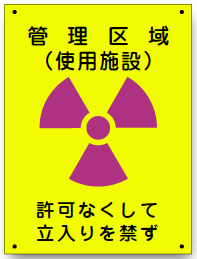 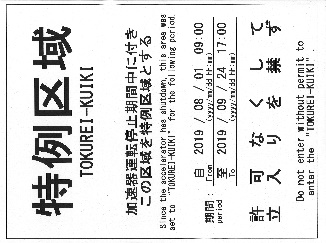 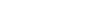 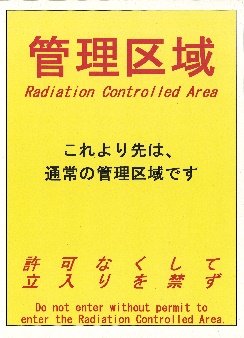 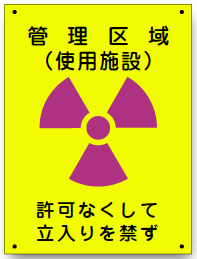 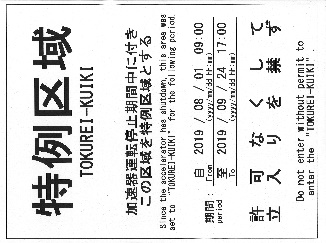 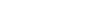 TOKUREI-KUIKI and periods set up are as follows.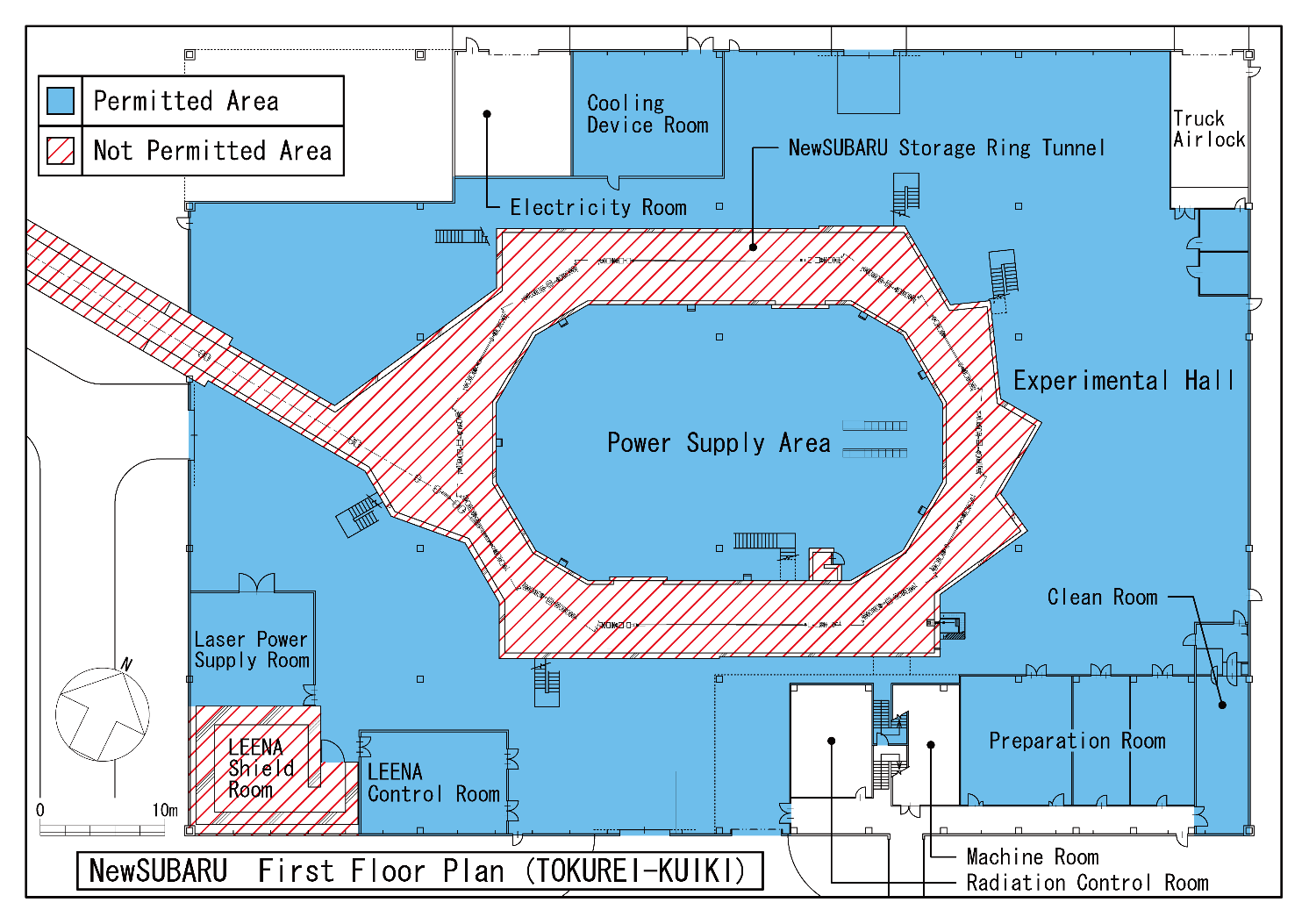 　I understand well about every articles of [Radiation Safety Education to enter TOKUREI-KUIKI].Div./Dept.Section Head*Signature or name+sealSignature or name+sealThe person
 in chargeTelTelAffiliation□JASRI□JASRI□JASRI□JASRI□JASRI□JASRI□JASRI□JASRI□JASRI□JASRI□JASRI□JASRI□LASTI□LASTI□LASTI□LASTI□LASTI□LASTI□LASTI□LASTI□LASTI□LASTI□LASTIAffiliation□Others（□Others（）Affiliated organization representative(Excluding LASTI/ JASRI / RIKEN staff)The person who admit the worker to work in NewSUBARUThe person who admit the worker to work in NewSUBARUThe person who admit the worker to work in NewSUBARUThe person who admit the worker to work in NewSUBARUThe person who admit the worker to work in NewSUBARUThe person who admit the worker to work in NewSUBARUThe person who admit the worker to work in NewSUBARUThe person who admit the worker to work in NewSUBARUThe person who admit the worker to work in NewSUBARUThe person who admit the worker to work in NewSUBARUThe person who admit the worker to work in NewSUBARUThe person who admit the worker to work in NewSUBARUThe person who admit the worker to work in NewSUBARUThe person who admit the worker to work in NewSUBARUThe person who admit the worker to work in NewSUBARUThe person who admit the worker to work in NewSUBARUThe person who admit the worker to work in NewSUBARUThe person who admit the worker to work in NewSUBARUThe person who admit the worker to work in NewSUBARUThe person who admit the worker to work in NewSUBARUThe person who admit the worker to work in NewSUBARUThe person who admit the worker to work in NewSUBARUThe person who admit the worker to work in NewSUBARUAffiliated organization representative(Excluding LASTI/ JASRI / RIKEN staff)PostAffiliated organization representative(Excluding LASTI/ JASRI / RIKEN staff)NameSignature or name & sealSignature or name & sealSignature or name & sealSignature or name & sealSignature or name & sealSignature or name & sealSignature or name & sealWorker’s nameIDNo. fill in if you have an SPring-8 IDIDNo. fill in if you have an SPring-8 IDIDNo. fill in if you have an SPring-8 IDIDNo. fill in if you have an SPring-8 IDIDNo. fill in if you have an SPring-8 IDIDNo. fill in if you have an SPring-8 IDIDNo. fill in if you have an SPring-8 IDIDNo. fill in if you have an SPring-8 IDPlanned date of entry(YYYY/MM/DD)(YYYY/MM/DD)(YYYY/MM/DD)(YYYY/MM/DD)(YYYY/MM/DD)20/////~20202020//Area□Experimental Hall□Experimental Hall□Experimental Hall□Experimental Hall□Experimental Hall□Experimental Hall□Experimental Hall□Experimental Hall□Experimental Hall□Experimental Hall□Experimental Hall□Power Supply Area□Power Supply Area□Power Supply Area□Power Supply Area□Power Supply Area□Power Supply Area□Power Supply Area□Power Supply Area□Power Supply Area□Power Supply Area□Power Supply Area□Power Supply AreaArea□Others（□Others（□Others（)))))Contents of work□Construction work□Construction work□Construction work□Construction work□Construction work□Construction work□Construction work□Inspection / Adjustment□Inspection / Adjustment□Inspection / Adjustment□Inspection / Adjustment□Inspection / Adjustment□Inspection / Adjustment□Inspection / Adjustment□Inspection / Adjustment□Inspection / Adjustment□Inspection / Adjustment□Inspection / Adjustment□Inspection / Adjustment□Inspection / Adjustment□Inspection / Adjustment□Inspection / Adjustment□Inspection / AdjustmentContents of work□Others（□Others（□Others（□Others（）Note【Method of confirmation of dose etc. and control target value】【Method of confirmation of dose etc. and control target value】【Method of confirmation of dose etc. and control target value】Radiation doseMeasurement by survey meter：＜0.5μSv/hSurface concentration
of radioactivitySmear method or direct survey：＜1/100 of the surface concentration limit of radioactivityConcentration in airMeasure the filter paper collected by the dust collector with a radiation ditector：＜1/100 of concentration limit in air【Name of radiation safety supervisor who confirmed record】　 Hidenori Toyokawa 【Name of radiation safety supervisor who confirmed record】　 Hidenori Toyokawa 【Name of radiation safety supervisor who confirmed record】　 Hidenori Toyokawa 承認日20    年　　　月　　　日20    年　　　月　　　日ICタグNo.承認日20    年　　　月　　　日20    年　　　月　　　日ICタグNo.承認者貸出日：20    年　　　月　　　日承認者自署又は印返却日：20    年　　　月　　　日ICタグ No.　 　　Signature